Rotherham Housing Staff Awards 2018-19Nominations for a staff member from Rotherham Council, Fortem or Mears  who have done that little bit extra to help council tenants in 2017/2018. Nominations need to be received by Friday 15th June 2018. Awards will be presented at the Tenant Conference on the morning of Tuesday 3rd July 2018 at New York Stadium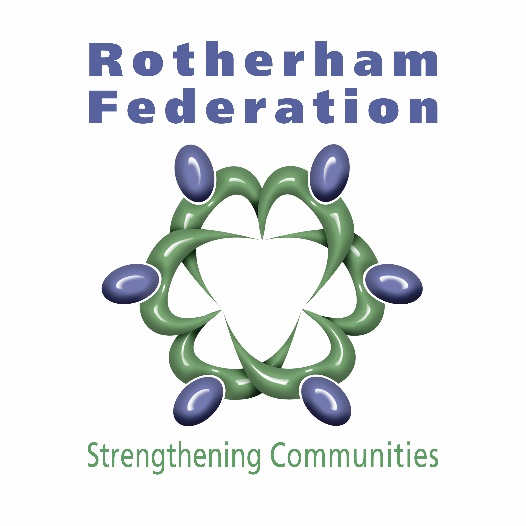 AWARDS SPONSORED BY ROTHERHAM FEDERATIONReturn this card to Rotherham Federation, Springwell Gardens Community Centre, Eastwood View, Rotherham S65 1NG or email your nomination to info@rotherfed.orgYour nameYour address/EmailYour address/EmailI confirm I am a Council tenantName of Staff Member You Would like to NominateWhich Organisation Do They Work For?Why Have You Nominated Them For An Award?Why Have You Nominated Them For An Award?